Предмет: Грамота.Класс: 1 «Б» Учитель: Воскобойник Юлия АнваровнаТема: Звук (ж) и буквы Жж. Закрепление.Цель: формировать  умение определять изученные буквы и звуки, используя разные виды работы.Задачи: формировать умение правильного, плавного, выразительного чтения, воспитывать интерес к предмету.Ожидаемый результат: учащиеся смогут определять буквосочетание ши в словах, запишут предложение на изученную орфограмму, формулировать и высказывать свои мысли.Ключевые идеи: умеют применять полученные знания для решения учебно-практических задач; умеют формулировать собственное мнение и позицию; выстраивать конструктивные способы взаимодействия с окружающими; осознают необходимость самосовершенствования; оценивают свою активность в деятельности; осуществляют самоконтроль; сохраняют положительную мотивацию к учебе, к усвоению новых действий; проявляют старание в применении усвоенных знаний.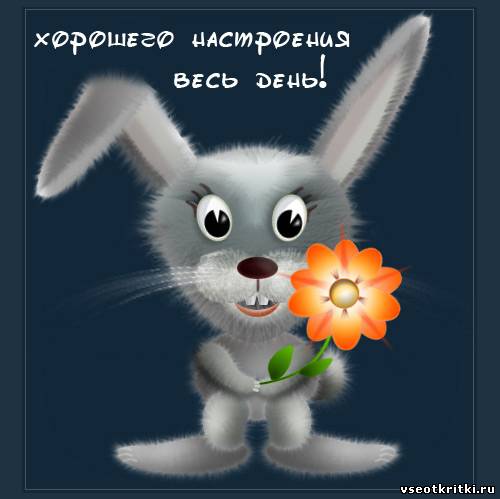 Еж_, уж_, ж_раф, морж_.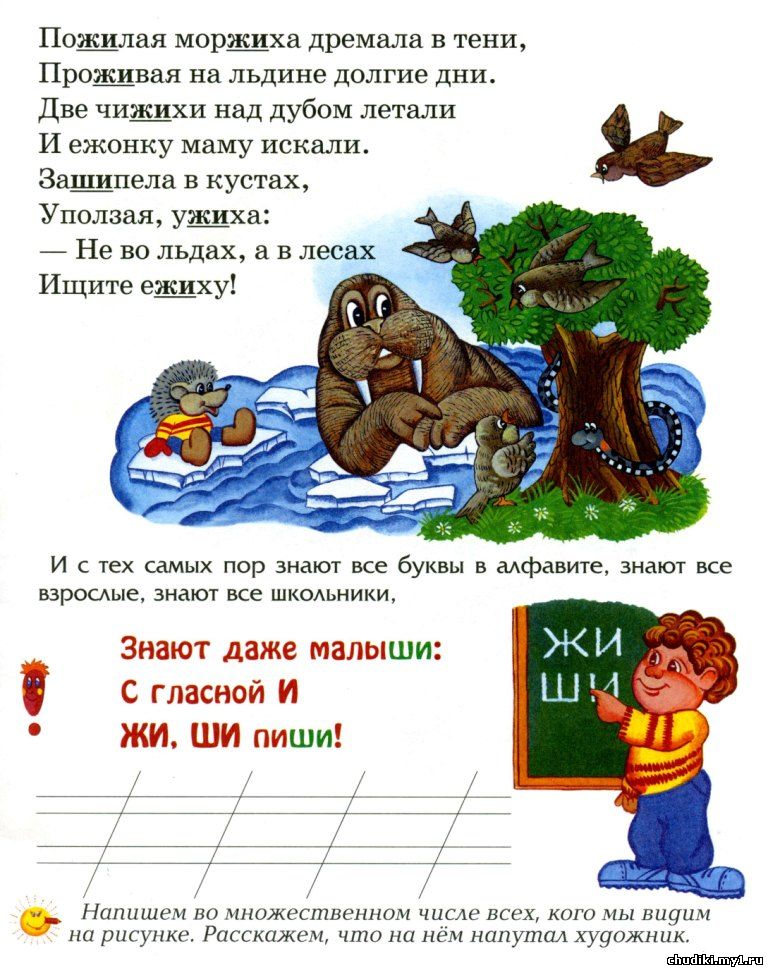 Мы знаем, что в лесу живут ежи, чижи, мыши. Их жилища расположены в сухих листьях, на ветвях дуба, под старым пнем. Ещё нам известно, что чижи строят свои гнезда на ветвях дуба, а мыши не живут в сухих листьях. Значит, мыши живут под старым пнём, а ежи – в сухих листьях. ЭтапыДеятельность учителяДеятельность учащихсяОцениваниеРесурсыВызовЭмоциональный настрой. Приветствие. Картинка настроения1.2. Целеполагание. Просмотр отрывка из мультфильма  «Дюймовочка»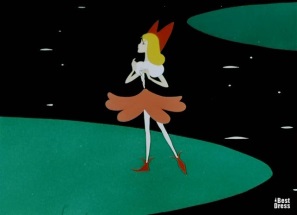 - Какой звук чаще других встретился в мультфильме?Как вы думаете, о чем пойдет сегодня на уроке?Перед тем как мы приступим к выполнению заданий, давайте прочтем слоги с изучаемой буквойЗдороваются на русском, казахском, английском языках.Дети называют названия героев на казахском, русском и английском языках.дети отвечают на вопросы учителядети читают слоги презентациявидеослайдОсмыслениеВ группахЧтение текста с картинкамиТишина в лесу. Легко скользят 
 Вершины сосен покрыты мохнатыми шапками. Белка в дупле грызет          В норе спит  
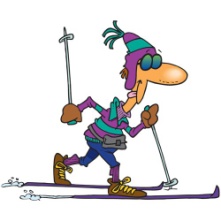 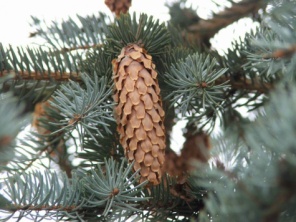 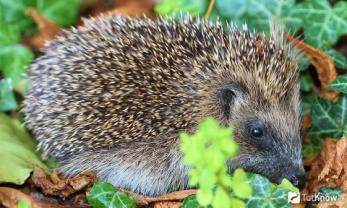 Просмотр сказки жи и ши. Закрепление «Вставь пропущенные буквы»Запись предложения У Маши жили стрижи.1.5. Физминутка для глаз1.6. Чтение текста. Мы знаем что в лесу живут ежи, мыши и стрижи. Их жилища расположены в сухих листьях, на ветвях дуба, под старым пнем. Еще нам известно, что чижи строят свои гнезда на ветвях дуба, а мыши не живут в сухих листьях. Значит, мыши живут под старым пнем, а ежи- в сухих листьях. Что узнали из текста о жизни животных?Дети работая в группе составляют чистоговорки по опорным словам.Ча-ча-чаТа-та-таЛа-ла-лаЖа-жа-жаопределяют какие слова спрятаны за картинками.выводученики вставляют пропущенные буквы, доказывая свой выборучащийся у доски записывает предложения выделяя орфограммыОтвечают на вопросы.Приводят примеры.презентация работформативное оцениваниесмайлформативное аплодисментыПрезентацияТаблица  видеоРефлексия1.1.Заполнение пирамиды знаний1.2. смайлики Самооцениваниеопределение настроения в конце урокаКарточки 